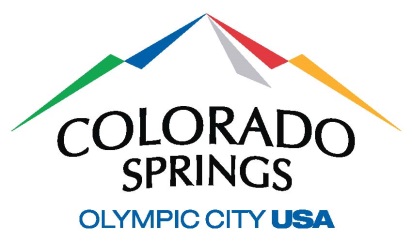 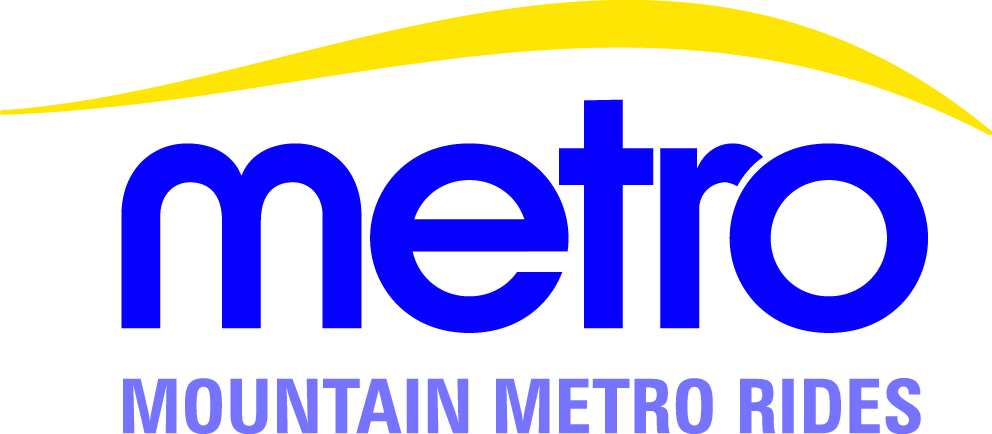 Mountain Metro Rides Car WashThe driver must bring the van to any of the following Colorado Springs Water Works Car Wash locations for a full-service car wash, no more than once every two weeks: 525 South Nevada                                       Nevada Avenue and Moreno Avenue 1108 North Academy                                  North Academy Boulevard and Galley Road 2253 La Montana Way                                North Academy Boulevard and Montebello Square Drive Notify the attendant you are with Mountain Metro Rides and give them the van number, the license plate number and print your name on the sales slip. Water Works will bill MMR monthly for car washes and MMR will submit payment to Water Works directly. MMR will not reimburse car wash services made at any other establishment.